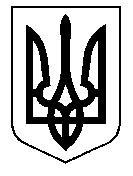 ТАЛЬНІВСЬКА РАЙОННА РАДАЧеркаської областіР  І  Ш  Е  Н  Н  Я04.03.2014                                                                                   № 28-3/VIПро обрання голови Тальнівської районної ради  Відповідно до  пункту 1 частини першої статті 43, частини 1 статті 55, частини 2,3 статті 59 Закону України «Про місцеве самоврядування в Україні», статей 5, 10, 11 Закону України “Про службу в органах місцевого самоврядування”,  врахувавши  протокол  засідання лічильної комісії про результати таємного голосування по обранню  голови районної ради,  районна рада  ВИРІШИЛА: Обрати головою Тальнівської районної ради депутатаРуснак Наталію Петрівну2. Вважати Руснак Н.П. такою, що вступила  на посаду голови районної ради після проходження спеціальної перевірки щодо осіб, які претендують на зайняття посад, пов'язаних із виконанням функцій держави або місцевого самоврядування, відповідно до статті 11 Закону України «Про засади запобігання і протидії корупції» та складення  Присяги посадових осіб місцевого самоврядування.3. Взяти до відома, що головою Тальнівської районної ради             Руснак Н.П. складено Присягу посадової особи місцевого самоврядування на сесії, а буде скріплена підписом при вступі на посаду відповідно пункту 2 даного рішення.Заступник голови районної ради                                               Л.Рушай